Ispit održan 25.09.2020. su položili sledeći studenti:Uvid u radove će biti moguć tako što će studenti koji žele da vide svoj rad poslati mail asistentu (mirjana.trivkovic@uns.ac.rs) koji će ih obavestiti o terminu dolaska na uvid.NAPOMENA.Usled trenutne situacije sa virusom SARS-CoV-2, usmeni ispit se neće održati u dosadašnjoj formi.U tabeli iznad je izvršen predlog zaključnih ocena. Studenti koji nisu zadovoljni sa zaključnom ocenom su dužni da se jave asistentu na mail: mirjana.trivkovic@uns.ac.rs do ponedeljka (27.09.2020) u 12h, kako bi se dogovorili za termin usmenog ispita.Upis ocena u indeks se neće vršiti do daljnjeg.U Novom Sadu 25.09.2020. godPredmetni nastavnikDoc. dr Dragan Rajnović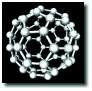 Rezultati ispitaMATERIJALI U MAŠINSTVUR.br.Br. indeksaPrezimeImeBroj poenaII KolokvijumII KolokvijumII KolokvijumII KolokvijumII KolokvijumMH 75/2019MaksimovićIlija7,8MH 54/2018MaslovarićVukašin8,0IV KolokvijumIV KolokvijumIV KolokvijumIV KolokvijumIV KolokvijumMH 81/2018JovanovićSreten7,8R. brojBr. indeksaPrezimeImeUkupno bodovaZaključna ocenaMH 75/2019MaksimovićIlija627MH 54/2018MaslovarićVukašin627MH 81/2018JovanovićSreten637